
Chinese Scalp Acupuncture - Course Application 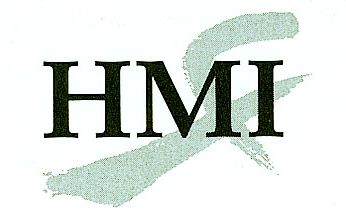 Chicago, IL
27 August 2016Complete this form onscreen, then print and return it by mail or fax to:Helms Medical Institute
2520 Milvia Street
Berkeley, CA 94704Fax: 510-649-8692The fee for this course is $600 through 12 August 2016 and $650 beginning 13 August.	First	Initial	Last	MD, DO, DDS, DPM, DMD	Street address only, no P.O. boxesPlease use the format 555-555-5555.Payment:If paying with a check, make it payable to Helms Medical Institute.	Discover, MasterCard, or Visa only.	Month	Year	Month	Day	YearAll training activities will take place at the Holiday Inn Express Hotel & Suites Chicago O'Hare (Rosemont, IL) where a group rate of $119 (plus tax and $10 hospitality fee) has been arranged.  Reservation information will be provided upon acceptance to the course.For additional information concerning this program call 510-649-8488 or e-mail mafp@HMIeducation.com.  Please apply early as the number of participants is limited.Name:Degree:State Medical License #:Specialty:E-mail:Street:City:State:Zip:_  Day Phone:Home Phone:Cell Phone:Fax:Year completed basic HMI Course:Card Number:Expiration Date:/Cardholder’s Name:Authorizing Signature:Date://